                              POŽAR U ŠKOLI!!!Sve se zapalilo, mislili smo!U utorak 12.5 oko 9 sati ujutro digla se uzbuna cijelom školom. No nitko se nije ozlijedio kada su svi bježali. Sve je počelo kada je mlada i neiskusna kuharica Dorotea Franković odlučila raditi roštilj u zatvorenom prostoru. Tako je u prostoriji nastao dim koji je je uključio alarm. Djeca i učitelji su počeli bježati van i onda primjetili da se ništa nije dogodilo jer kad su otvorili prozor dim je nestao.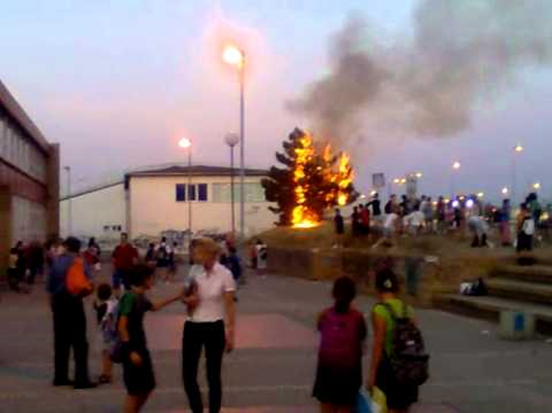 